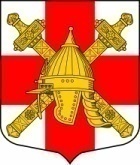 АДМИНИСТРАЦИЯ СИНЯВИНСКОГО ГОРОДСКОГО ПОСЕЛЕНИЯ КИРОВСКОГО МУНИЦИПАЛЬНОГО РАЙОНА ЛЕНИНГРАДСКОЙ ОБЛАСТИПРОТОКОЛпроведения публичных слушаний по постановлению главы муниципального образования Синявинского городского поселения Кировского муниципального района Ленинградской области от 18 ноября 2021 года № 24 «О проведении публичных слушаний по проекту решения совета депутатов Синявинского городского поселения Кировского муниципального района Ленинградской области «О бюджете Синявинского городского поселения Кировского муниципального района Ленинградской области на 2022 год и на плановый период 2023 и 2024 годов»г.п. Синявино                                                                                                            02.12.2021 г.Место проведения: МКУ КДЦ «Синявино»Публичные слушания назначены постановлением главы муниципального образования Синявинского городского поселения от 18 ноября 2021 года № 24 «О проведении публичных слушаний по проекту решения совета депутатов Синявинского городского поселения Кировского муниципального района Ленинградской области «О бюджете Синявинского городского поселения Кировского муниципального района Ленинградской области на 2022 год и на плановый период 2023 и 2024 годов».Опубликовано в газете «Наше Синявино» от 22 ноября 2021 № 13 (161), размещено на официальном сайте Синявинского городского поселения: https://www.lo-sinyavino.ru/,  кроме того извещения о проведении публичных слушаний размещены на информационных стендах Синявинского городского поселения. В состав рабочей группы вошли:Руководитель рабочей группы - глава администрации Синявинского городского поселения Кировского муниципального района Ленинградской области (далее – администрация)  Хоменок Е.В.Секретарь рабочей группы – начальник сектора по общим  вопросам администрации Смирнова А.В.Члены рабочей группы:Депутат Синявинского городского поселения Кировского муниципального района Ленинградской области  Рупасов С.В. Депутат Синявинского городского поселения Кировского муниципального района Ленинградской области  Боровикова Н.В. Начальник управления по общим и правовым вопросам администрации Барановская Л.А. Начальник сектора финансов и экономики администрации Макаричева Е.В.    Место проведения: г.п. Синявино, ул. Лесная, д.18, МКУ КДЦ «Синявино»Дата и время проведения: 02 декабря 2021 года, 18:00Порядок проведения публичных слушаний:1. Выступления:Глава администрации  Хоменок Е.В.;Начальник сектора финансов и экономики администрации Макаричева Е.В.    2. Обсуждение вопросов и предложений участников публичных слушаний.По предложенному порядку проведения публичных слушаний – замечаний и предложений от участников слушаний не поступило.Глава  администрации Е.В. Хоменок открыла публичные слушания, объявив требования регламента проведения публичных слушаний, о порядке работы, о правах и возможностях участников в ходе слушаний.Граждане были  уведомлены  о том, что предложения и вопросы граждан по проекту решения совета депутатов Синявинского городского поселения Кировского муниципального района Ленинградской области «О бюджете Синявинского городского поселения Кировского муниципального района Ленинградской области на 2022 год и на плановый период 2023 и 2024 годов» принимаются с 22 ноября 2021 года по 02 декабря 2021 года по рабочим дням  с 09.00 до 18.00, пятница с 09.00 до 17.00, обеденный перерыв с 13.00 до 14.00, оформленные письменно, в приемной администрации Синявинского городского поселения по адресу: г.п. Синявино, ул. Лесная, д.18Б, и во время проведения публичных слушаний.Далее Е.В. Хоменок сообщила присутствующим о том, что получено положительное заключение  контрольно – счетной комиссией совета депутатов Кировского муниципального района Ленинградской области по проекту решения совета депутатов Синявинского городского поселения Кировского муниципального района Ленинградской области «О бюджете Синявинского городского поселения Кировского муниципального района Ленинградской области на 2022 год и на плановый период 2023 и 2024 годов» (прилагается) и контрольно – счетная комиссия совета депутатов Кировского муниципального района Ленинградской области рекомендует совету депутатов Синявинского городского поселения Кировского муниципального района Ленинградской области принять указанный проект.После Е.В. Хоменок предоставила слово Е.В. Макаричевой – начальнику сектора финансов и экономики администрации.Е.В. Макаричева ознакомила присутствующих с проектом бюджета Синявинского городского поселения Кировского муниципального района Ленинградской области на 2022 год и на плановый период 2023 и 2024 годов.В ходе проведения публичных слушаний дополнительно устно поступили предложения:1. Строительство водопровода по ул. Луговая;2. Установка дополнительного освещения крыльца МКУ КДЦ «Синявино»;3. Устройство пешеходного пешехода к спортивной площадке напротив магазина «Пятерочка»;4. Содействие открытию в г.п. Синявино магазина «Фикс Прайс»;5. Содействие открытию аптеки в п. Синявино – 2;6. Финансирование мероприятий для повышения качества питьевой воды;7. При устройстве площадки перед ДК п. Синявино – 2 заменить работы по асфальтированию площадки на укладку тротуарной плиткой;8. Ремонт коридора  на 2 этаже в МКУ КДЦ «Синявино»;9. Увеличения софинансирования за счет местного бюджета до 1 млн. руб. на устройство спортивной площадки;10. Увеличение количества камер видеонаблюдения в г.п. Синявино;11. Финансирование мероприятий по запрету парковки автомашин вблизи пешеходного перехода между домами №№ 9, 10;12. Восстановление спортивной площадки напротив магазина «Пятерочка»;13. Привести в соответствие дорожные знаки с указанием километража на федеральной трассе Р-21 «Кола»;14. Принять меры по снижению тарифов для населения за тепловую энергию.Остальные предложения поступили в письменном виде (прилагаются).Глава администрации Хоменок Е.В. сообщила о том, что публичные слушания признаны состоявшимися, предложения будут направлены в совет депутатов для принятия соответствующих решений.Глава  администрации Хоменок Е.В. поблагодарила участников публичных слушаний по проекту бюджета Синявинского городского поселения Кировского муниципального района Ленинградской области и объявила об их закрытии.Руководитель рабочей группы-глава администрации Синявинского городского поселения			     Е.В. ХоменокСекретарь рабочей группы							             А.В. Смирнова